存    檔：保存年限：中華民國體育學會 函會址：116臺北市汀州路4段88號電話：02-29345380  02-89317287傳真：02-89317285受文者：教育部體育署發文日期：中華民國106年10月6日發文字號：體學會萍字第10600143號速別：普通密等及解密條件：附件：隨文主旨：檢陳本會辦理 鈞署「106年度國民體適能指導員精進教育研習會」實施計畫，敬請惠予核定並請鼓勵所屬合格初級及中級國民體適能指導員踴躍報名參加，請 鑒核。說明：一、依據 鈞署民國106年3月10日臺教體署秘（二）字第1060007413號函辦理。二、研習會時間與地點：（一）臺北場次：106年11月18日（星期六），假國立臺灣師範大學。（二）臺中場次：106年11月19日（星期日），假國立中興大學。（三）臺南場次：106年11月25日（星期六），假國立臺南大學。三、相關事務請與中華民國體育學會劉玉潔小姐聯絡，02-77346876。正本：教育部體育署。副本：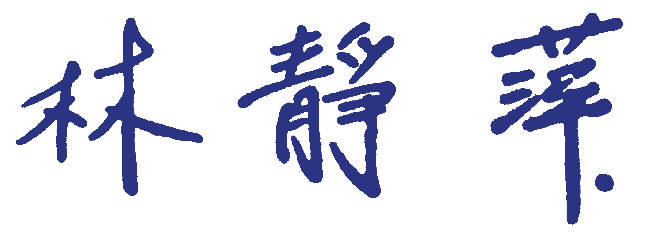 理事長附件1教育部體育署106年度國民體適能指導員精進教育研習會實施計畫壹、依據：貳、目的：透過體育專業的知能交流，及多元、新穎之健身活動資訊的注入，提供國民體適能指導員增能教育機會，藉以精進其專業知識與技能，裨益於國人健康運動活動之推展。參、辦理單位：一、主辦單位：教育部體育署二、承辦單位：中華民國體育學會、國立臺南大學、國立中興大學、國立臺灣師範大學肆、培育內容：一、強化國民體適能指導員之運動指引新觀念。二、增進國民體適能指導員之運動指導能力。三、加強國民體適能指導員之運動實務應用。伍、辦理時間及地點：一、臺北場次：106年11月18日（星期六）；假國立臺灣師範大學舉行。（臺北市大安區和平東路1段162號）二、臺中場次：106年11月19日（星期日）；假國立中興大學舉行。（臺中市南區興大路145號）三、臺南場次：106年11月25日（星期六）；假國立臺南大學舉行。（臺南市中西區樹林街2段33號）陸、參加對象：具備教育部體育署核發「初級或中級國民體適能指導員」資格者優先錄取。柒、參加費用：每人繳交研習費用新臺幣300元整（含研習資料、午膳、保險等費用，不含住宿），費用一律以「郵政匯票方式繳交」，請至郵局購買郵政匯票【抬頭開立：中華民國體育學會】，並將匯票寄至本會以完成報名手續（116臺北郵政97-46號信箱）。捌、報名日期：即日起至10月31日（星期二）下午6時為止（郵戳為憑）。玖、報名方式：本研習會一律採用網路報名方式，恕不接受現場報名，請先購置郵政匯票後逕至「教育部體育署體適能網站」（www.fitness.org.tw）最新消息進行報名。 電    話：02-77346876。   聯 絡 人：劉玉潔小姐。拾、錄取方式：一、依報名先後順序錄取，各區錄取100名為原則。二、錄取名單將於106年11月6日（星期一）下午6時前公佈，請逕至「教育部體育署體適能網站」查詢（www.fitness.org.tw）；未錄取者不再另行通知。拾壹、附則：一、參加人員住宿、交通及相關費用請由原服務單位報支；自行開車學員，請依相關規定繳交停車費用。二、報名經錄取後需全程參與，並於研習結束後核發證書，如無法配合者請勿報名參加。三、錄取名單公佈後因故無法參與者，請於106年11月10日（星期五）前告知承辦單位（中華民國體育學會），可全額退費；逾期告知與未報到者恕不退費。四、各區研習均不接受現場報名，亦不得旁聽。五、所有課程以理論與實務操作方式進行（靜態與動態），請配合課程需求，穿著合適運動裝備（運動服、乾淨運動鞋等），攜帶毛巾，並配戴學員證。六、報名資料係由教育部體育署委請中華民國體育學會蒐集整理，待研習事務結束後，中華民國體育學會將保留姓名、電話、身分證字號、地址及服務單位等相關資料建置專業人才資料庫並提交教育部體育署留存，其後有關活動通知將由教育部體育署授權委辦後再行使用您個人資料。附件2教育部體育署106年度國民體適能指導員精進教育研習會課程表時 間課程內容8：30-9：00報  到9：10-10：00i運動資訊平臺國民體適能指導員展延系統說明10：10-12：00Crossfit運動介紹輕適能 賴志欽執行長12：00-13：30午餐與休息13：30-17：20功能訓練進化論國立體育大學 林晉利教授17：20~賦歸